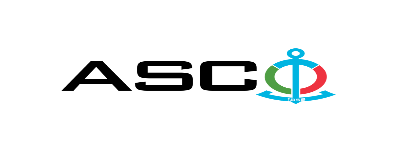 “AZƏRBAYCAN XƏZƏR DƏNİZ GƏMİÇİLİYİ” QAPALI SƏHMDAR CƏMİYYƏTİ№ AM090/2021 nömrəli 24.12.2021-ci il tarixində "Dənizçi" MTK-nın 1-ci mərtəbəsi uşaq bağçası olmaqla yüksəkmərtəbəli yaşayış binalarının elektrik təchizatı sisteminin qurulması (mal-material və işçilik birlikdə) xidmətinin satınalınması məqsədilə keçirdiyi açıq müsabiqənin qalibi haqqında bildiriş                                                              “AXDG” QSC-nin Satınalmalar KomitəsiSatınalma müqaviləsinin predmeti"Dənizçi" MTK-nın 1-ci mərtəbəsi uşaq bağçası olmaqla yüksəkmərtəbəli yaşayış binalarının elektrik təchizatı sisteminin qurulması (mal-material və işçilik birlikdə) xidmətinin satınalınması.Qalib gəlmiş şirkətin (və ya fiziki şəxsin) adıMerga group MMCMüqavilənin qiyməti (ƏDV-siz)369 665.58 AznMalların tədarük şərtləri (İncotresm-2010) və müddəti-İş və ya xidmətlərin yerinə yetirilməsi müddəti4-6 ay